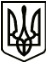 МЕНСЬКА МІСЬКА РАДАРОЗПОРЯДЖЕННЯ 05  вересня  2022 року	м.Мена	№ 274Про виплату матеріальної допомоги на поховання Керуючись статтею 42 Закону України «Про місцеве самоврядування в Україні», Законом України «Про поховання та похоронну справу»,  постановою  КМУ  від 31.01.2007  № 99  «Про затвердження  Порядку надання допомоги на поховання  деяких категорій  осіб виконавцю волевиявлення померлого або особі, яка зобов’язалася поховати померлого»,  відповідно до рішення 15 сесії Менської міської ради 8 скликання від 09 грудня 2021 року № 813 «Про затвердження Програми  соціальної підтримки жителів Менської міської територіальної громади на 2022-2024 роки» розглянувши заяву Андрєєвої  Ю.П.:1. Надати матеріальну допомогу АНДРЄЄВІЙ Юлії Петрівні (м. Мена) у розмірі 1000,00 грн. на поховання батька Рогового Петра Леонідовича.Начальнику відділу бухгалтерського обліку та звітності, головному бухгалтеру міської ради Ємець Т.О. забезпечити виплату коштів заявникам.Секретар ради 	Юрій СТАЛЬНИЧЕНКО